Erhvervscenter Nordjylland Jyske Bank 2022.Ring til os89 89 45 45Skriv til oserhvervscenter.nordjylland@jyskebank.dkDirekte kontaktI netbanken eller mobilbanken kan du finde din egen erhvervspartner og kommunikere sikkert med os.Bliv kunde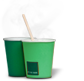 Besøg osJyske Bank - Erhvervscenter NordjyllandNytorv 1, 1.9000 AalborgVis på kortKasse og pengeautomat?Pengeautomat: JaKasse: NejDu kan hæve og indbetale danske kroner og euro i vores pengeautomatÅbningstiderMandag:10.00 - 16.00Tirsdag:10.00 - 16.00Onsdag:10.00 - 16.00Torsdag:10.00 - 18.00Fredag:10.00 - 16.00Spørg, hvis du har behov for rådgivning uden for almindelig åbningstid.Pengeautomat, netbank og mobilbankÅben alle dage - undtagen kl. 03-05, søndag kl. 02-06.Øverst på formularenSnak med en af vores 20 medarbejdereLedelse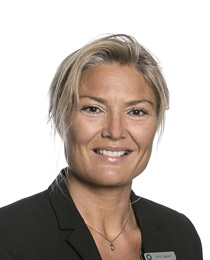 Mette SøgaardErhvervscenterdirektør89 89 45 91mette.soegaard@jyskebank.dk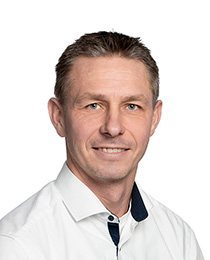 Chris JespersenLeder Erhverv89 89 45 30chris-jespersen@jyskebank.dk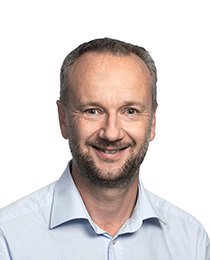 Lars Helm NielsenLeder Erhverv, Aalborg89894539lars.helm.nielsen@jyskebank.dkInternationalt Erhverv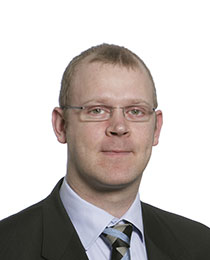 Jesper Gadegaard BachErhvervspartner89894531jgb@jyskebank.dk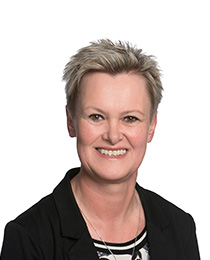 Joan PetersenErhvervsrådgiver89893310joan-petersen@jyskebank.dk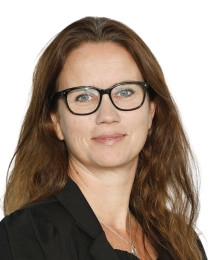 Louise Mølgaard SørensenErhvervspartner89894536lms@jyskebank.dk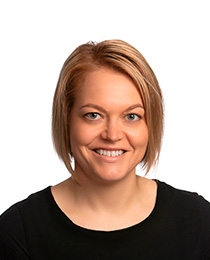 Pia Bæk MathiasenErhvervsrådgiver89 89 45 75pia.mathiasen@jyskebank.dkLarge Corporates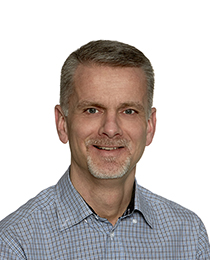 Henrik B. MadsenSenior Relationship Manager89 89 45 41hbma@jyskebank.dk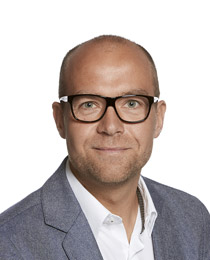 John PedersenSenior Relationship Manager89 89 45 60jope@jyskebank.dk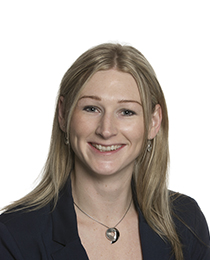 Lene Ring SkibstedRelationship Manager89 89 46 06lene.ring@jyskebank.dk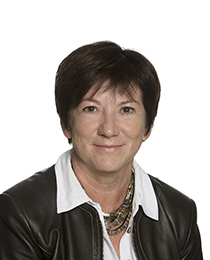 Margit FrandsenRelationship Manager89 89 45 50margit-frandsen@jyskebank.dkLokalt Erhverv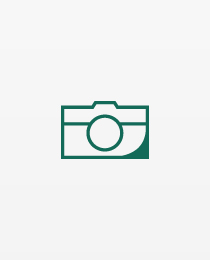 Anders Anker-LadefogedErhvervspartner89894532aad@jyskebank.dk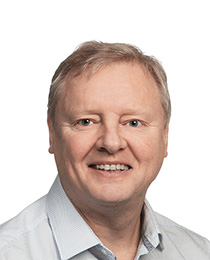 Tommy PedersenErhvervspartner89894511tp@jyskebank.dkNationalt Erhverv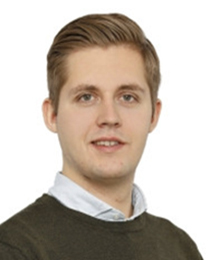 Danny Særkjær SørensenErhvervsrådgiver89894538dss@jyskebank.dk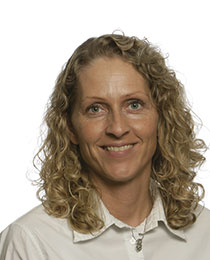 Pia PerssonErhvervsrådgiver89894703pia.persson@jyskebank.dk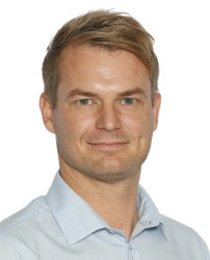 Søren PedersenErhvervspartner89894592sp@jyskebank.dkProjekt- og Udlejningsejendomme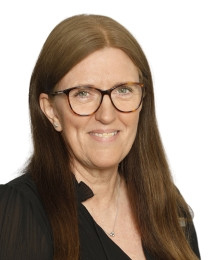 Dorthe Skoven JørgensenRelationship Manager89893309dj@jyskebank.dk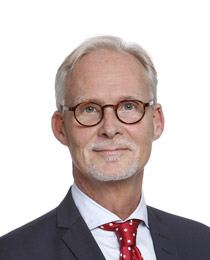 Erik Jonsbak NielsenErhvervspartner, Projekt- og udlejningsejendomme89894537ejnj@jyskebank.dk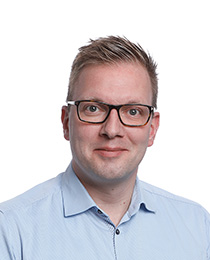 Søren BillSenior Relationship Manager89894589sbi@jyskebank.dkØvrige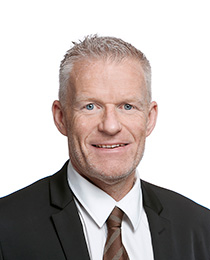 Morten Oddershede HedemannLeder, Relationship Management89894543morten.o.hedemann@jyskebank.dkNederst på formularen